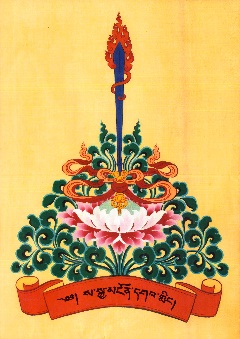 Alla Associazione SAKYA NGON GA LINGVia Tresanti 108, Loc. Tresanti50025 Montespertoli (FI)info@sakyangongaling.it +39 0571659063, 335492495 or 3473460064www.sakyangongaling.it Per favore manda a/Please send to: info@sakyangongaling.it ISCRIZIONE CORSO ONLINE DELLE SEI PARAMITA 15.5-19.6 2021/REGISTRATION FOR ONLINE COURSE ON THE SIX PARAMITA’S 15.5-19.6 2021Cognome/Surname          _______________________________________________________Nome/Name                __________________________________________________________Indirizzo/Address      ___________________________________________________________Città/City __________________________Prov.________________Cap/Zip_______________Tel.___________________________ e-mail __________________________________________